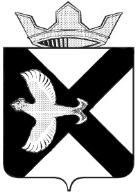 АДМИНИСТРАЦИЯМуниципального  образованияпоселок  БоровскийПОСТАНОВЛЕНИЕ28 июня  2021 г.							                                     №47рп.БоровскийТюменского муниципального районаО внесении изменений в постановление администрации муниципального образования поселок Боровский от 22.11.2018 №130 «О некоторых вопросах осуществления муниципального контроля» В соответствии с Федеральным законом от 06.10.2003 № 131-ФЗ «Об общих принципах организации местного самоуправления в Российской Федерации», Федеральным законом от 11.06.2021 №170-ФЗ «О внесении изменений в отдельные законодательные акты Российской Федерации», Федеральным законом от 31.07.2020 №248-ФЗ «О государственном контроле (надзоре) и муниципальном контроле в Российской Федерации», руководствуясь Уставом муниципального образования поселок Боровский: 1. В постановлении администрации муниципального образования поселок Боровский от 22.11.2018 №130 «О некоторых вопросах осуществления муниципального контроля» (далее - Постановление) внести следующие изменения:           приложение №1 к Постановлению «Перечень видов муниципального контроля, осуществляемых на территории муниципального образования поселок Боровский, и органов местного самоуправления, уполномоченных на их осуществление» п/п №1 «Муниципальный контроль в области торговой деятельности» исключить;          приложение №2 к Постановлению исключить.2. Обнародовать настоящее постановление в местах, установленных администрацией муниципального образования поселок Боровский и разместить настоящее постановление на официальном сайте Администрации муниципального образования поселок Боровский в информационно- телекоммуникационной сети «Интернет». 3. Контроль за исполнением настоящего постановления возложить на заместителя главы сельского поселения по правовым и кадровым вопросам.Глава муниципального образования			                      С.В. Сычева